Новый доклад Управления ООН по правам человека представляет шокирующие последствия войны в УкраинеКИЕВ, 29 июня 2022 года – Вооруженное нападение Российской Федерации на Украину привело к серьезному ухудшению ситуации с правами человека в стране: тысячи убитых и раненых гражданских лиц, массовые разрушения гражданской инфраструктуры и жилья, произвольные задержания и насильственные исчезновения, пытки, жестокое обращение, и сексуальное насилие, связанное с конфликтом. Об этом говорится в новом докладе Управления Верховного комиссара ООН по правам человека (УВКПЧ), опубликованном сегодня.  Доклад подготовлен по результатам работы Мониторинговой миссии Организации Объединенных Наций по правам человека в Украине (ММПЧУ) и охватывает период с 
24 февраля по 15 июня 2022 года.«Ежедневные убийства гражданских лиц, пытки, исчезновения и другие нарушения должны прекратиться. Пока боевые действия не остановятся, то абсолютно необходимый минимум – это полное соблюдение международного гуманитарного права и права в сфере прав человека. Необходимо выполнять обязательства защищать каждую гражданскую женщину, мужчину и ребенка, а также людей, которые не принимают участия в боевых действиях (hors de combat)», – сказала сегодня на презентации доклада глава ММПЧУ Матильда Богнер. В докладе задокументировано, что многие средства и методы ведения войны нарушали нормы международного гуманитарного права (МГП), регулирующие ведение боевых действий. В частности, во многих случаях Вооруженные силы Российской Федерации и в меньшей степени Вооруженные силы Украины не придерживались принципов различия, пропорциональности и мер предосторожности, чтобы избежать или по меньшей мере свести к минимуму случайную гибель гражданских лиц и повреждение гражданских объектов.В докладе зафиксированы незаконные убийства, включая суммарные казни гражданских лиц в более 30 населенных пунктах Киевской, Черниговской, Харьковской и Сумской областей, совершенные в то время, когда эти территории находились под контролем Вооруженных сил Российской Федерации в конце февраля и в марте. По состоянию на 15 мая ММПЧУ получила информацию о более 300 таких убийств. Данное число может вырасти по мере появления новых доказательств. Только в Буче ММПЧУ задокументировала, что не менее 50 гражданских лиц были убиты Вооруженными силами Российской Федерации, пока город находился под их контролем. В докладе также описаны случаи пыток и жестокого обращения с гражданскими лицами.В докладе задокументированы различные объемы нарушений МГП и международного права в сфере прав человека обеими сторонами в области обращения с военнопленными и лицами hors de combat, а именно случаи внесудебной казни, пыток и жестокого обращения, отказа в предоставлении медицинской помощи, выставление для любопытства публики, нарушение условий интернирования. В то время как ММПЧУ имеет беспрепятственный доступ к местам интернирования военнопленных на контролируемой Правительством Украины территории, в докладе содержится призыв ко всем сторонам конфликта, а особенно Вооруженным силам Российской Федерации и связанным вооруженным группам, предоставить УВКПЧ и другим международным  независимым наблюдателям беспрепятственный конфиденциальный доступ «Подчеркиваю, что запрет пыток и произвольного лишения жизни является абсолютным и применяется в любое время ко всем людям, независимо от того, являются ли они гражданскими лицами или комбатантами, – сказала госпожа Богнер. – Нарушители должны быть привлечены к ответственности, а жертвы и их родственники –иметь возможность осуществить свое право на эффективное средство правовой защиты и на установление истины», – добавила она.Вооруженное нападение также омрачено сексуальным насилием, связанным с конфликтом (СНСК). ММПЧУ получила многочисленные утверждения и смогла проверить и подтвердить 23 случая сексуального насилия, связанного с конфликтом, в частности, изнасилования, групповые изнасилования, пытки, принуждение к публичному раздеванию, угрозы сексуального насилия. Большинство случаев были совершены в районах, контролируемых Вооруженными силами Российской Федерации, но также были случаи и в районах, контролируемых Правительством. «Из-за активных боевых действий, отсутствия безопасности, массовых перемещений и стигмы, жертвы СНСК часто не могут или не хотят говорить с другими или подавать официальное заявление в правоохранительные органы. Могут понадобиться годы для понимания всего масштаба сексуального насилия в этом контексте», – сказала госпожа Богнер.В докладе также задокументировано 248 случаев произвольного задержания представителей/-ц местных органов власти, журналистов/-к, активистов/-к гражданского общества и других гражданских лиц, многие из которых могут составлять насильственные исчезновения, вероятно совершенные Вооруженными силами Российской Федерации и связанным вооруженным группам. Среди этих случаев 6 жертв – одна женщина и пять мужчин – были впоследствии найдены мертвыми. УВКПЧ также зафиксировало 12 случаев, которые могут составлять насильственные исчезновения, совершенные украинскими правоохранительными органами в отношении лиц, подозреваемых в поддержке Вооруженных сил Российской Федерации и связанных вооруженных групп.  В докладе подтверждены заявления о принудительном призыве на военную службу мужчин связанными с Российской Федерацией вооруженными группами в Донецке и Луганске. УВКПЧ напоминает, что принуждение гражданских лиц к службе в вооруженных силах вражеской стороны является грубым нарушением МГП. Мужчины, которых принудительно призвали на военную службу, не должны подвергаться уголовному преследованию со стороны органов власти Украины лишь за участие в боевых действиях.Свобода мысли, выражения мнений, мирных собраний и объединения существенно пострадали с начала вооруженного нападения. ММПЧУ встревожена рисками в сфере безопасности, с которыми сталкиваются журналисты и работники медиа в Украине. В докладе зафиксировано 17 случаев гибели журналистов/-к, работников/-ц медиа и блоггеров во время боевых действий и еще 14 случаев ранения журналистов/-к. Кроме того, многие правозащитники/-цы не смогли выполнять правозащитную деятельность из-за продолжающихся боевых действий и масштабного перемещения, что лишило уязвимые группы населения бесценной помощи. В докладе задокументирован 41 случай преследования жителей Крыма за «дискредитацию» или «призывы к воспрепятствованию» использования Вооруженных сил Российской Федерации. Многие медиа, ранее доступные в Крыму, были также заблокированы после 24 февраля 2022 года, что серьезно ограничило право на свободу выражения мнений на полуострове.Доклад также содержит подробную информацию о влиянии боевых действий на права людей в уязвимой ситуации, в частности внутренне перемещенных лиц, ром, людей с инвалидностью, людей пожилого возраста. Доклад содержит подробные рекомендации сторонам и международному сообществу. «Стороны должны обеспечить своевременное, эффективное расследование всех заявлений о правонарушениях, в частности, пытках, жестоком обращении, произвольном задержании и сексуальном насилии, и обеспечить надлежащее привлечение виновных к ответственности», – подытожила госпожа Богнер. ММПЧУ собирает информацию из первых рук о нарушении международного гуманитарного права и права в сфере прав человека и призывает жертв и свидетелей таких нарушений обратиться в Миссию: E-mail: ohchr-hrmmu@un.orgММПЧУ на Facebook: пишите в мессенджер Мониторинговая миссия ООН по правам человека / UN Human Rights Monitoring MissionММПЧУ в Telegram: ohchr_hrmmu (только сообщения, звонки отключены)ММПЧУ в Viber: +380503746708 (только сообщения, звонки отключены)КОНЕЦ 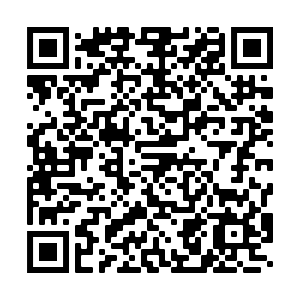 Полный текст доклада доступен на английском языке, и вскоре будет доступен на украинском и русском.За дополнительной информацией или с медиа запросами обращайтесь к Тане Король: +380503868069  или tetiana.korol@un.org  UNHumanRightsUkraine     unhumanrights.ukraine   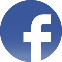 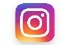   UNHumanRightsUA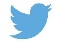 